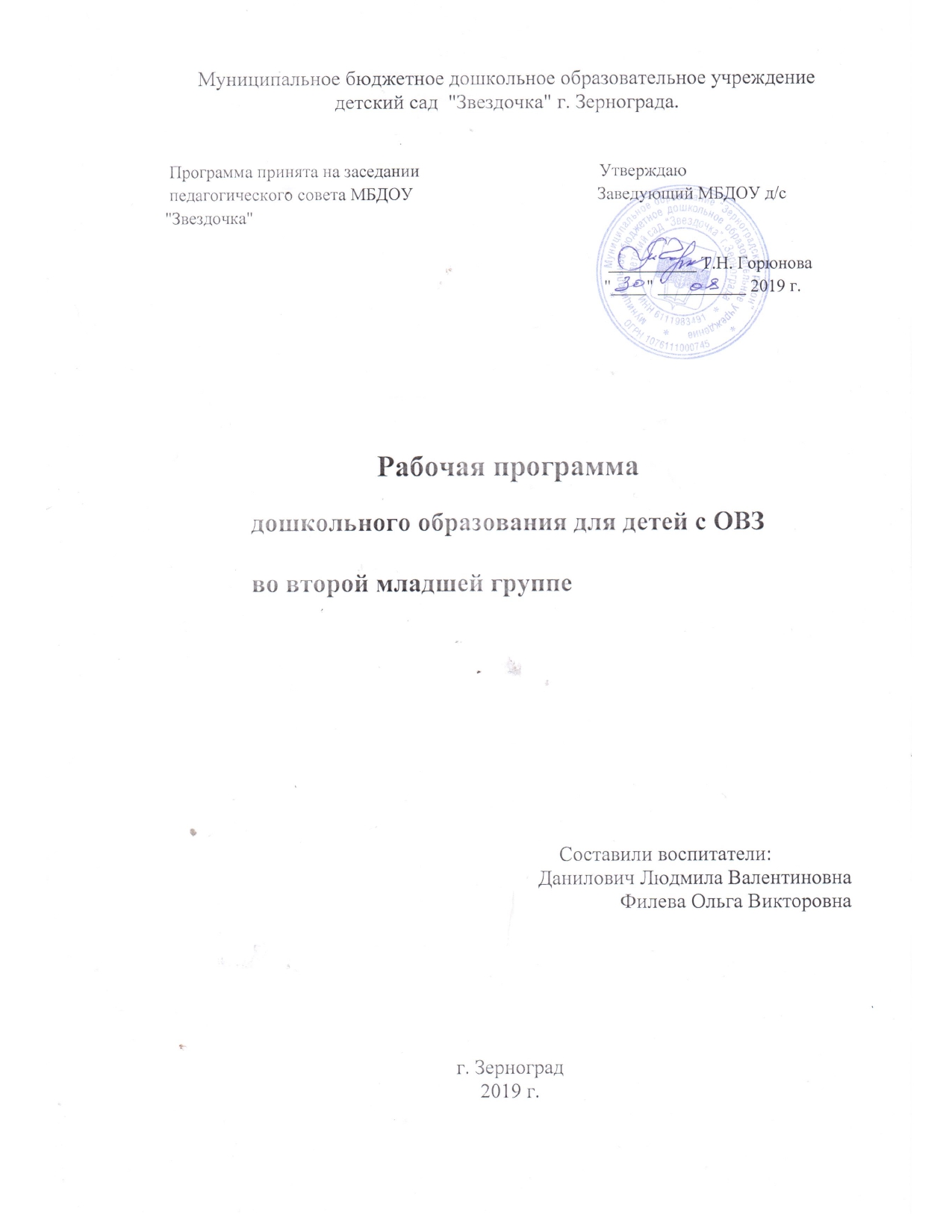 Структура рабочей программы.Целевой раздел:1.1. Цель «Программы»1.2. Задачи реализации «Программы»1.3. Принципы и подходы к созданию программы1.4. Психолого-педагогическая характеристика детей.1.5. Основания разработки 1.6. Целевые ориентирыСодержательный раздел:2.1. Режим дня 2.2. Сетка занятий 2.3. Диагностика2.4. Перспективное планирование2.5. Календарно-тематическое планированиеОрганизационный раздел:3.1. Максимально –допустимый объем нагрузки3.2. Развивающая предметно-пространственная среда3.3. Методическое обеспечение образовательной деятельности1. Целевой раздел1.1. Цель реализации «Программы» ― проектирование модели коррекционно-развивающей психолого-педагогической работы, максимально обеспечивающей создание условий для развития обучающихся с тяжелыми нарушениями речи (ТНР), его позитивной социализации, личностного развития, развития инициативы и творческих способностей на основе сотрудничества со  взрослыми и сверстниками в соответствующих возрасту видах деятельности.1.2. Задачи «Программы»:- способствовать общему развитию дошкольников с ТНР, коррекции их      психофизического развития, подготовке их к обучению в школе;- создать благоприятные условия для развития детей в соответствии с их возрастными и индивидуальными особенностями и склонностями;- обеспечить развитие способностей и творческого потенциала каждого ребенка как субъекта отношений с самим собой, с другими детьми, взрослыми и миром;- способствовать объединению обучения и воспитания в целостный образовательный процесс.- укреплять физическое и психическое здоровья ребенка, формирование основ его двигательной и гигиенической культуры;-  целостное развитие ребенка как субъекта посильных дошкольнику видов деятельности;- развивать познавательную активность, любознательность, стремление к самостоятельному познанию и размышлению, развитие умственных способностей и речи ребенка.1.3. Принципы и подходы к созданию программы.Программа строится на основе принципов дошкольного образования, изложенных в ФГОС ДО:  полноценное проживание воспитанником всех этапов детства (младенческого, раннего и дошкольного), обогащение (амплификация) детского развития;  построение образовательной деятельности на основе индивидуальных особенностей каждого воспитанника, при котором сам воспитанник проявляет активность в выборе содержания своего образования, становится субъектом образования; содействие и сотрудничество воспитанников и взрослых, признание воспитанника полноценным участником (субъектом) образовательных отношений;  поддержка инициативы воспитанников в различных видах деятельности;  сотрудничество организации с семьями;  приобщение воспитанников к социокультурным нормам, традициям семьи, общества и государства;  формирование познавательных интересов и познавательных действий воспитанника в различных видах деятельности;  возрастная адекватность дошкольного образования (соответствие условий, требований, методов возрасту и особенностей развития);  учет этнокультурной ситуации развития воспитанников.Системное недоразвитие речи представляет синдром, в структуре которого выделяются сложные и неоднозначные связи между речевыми и неречевыми симптомами, соотношение первичного и вторичного, общие и специфические закономерности. Поэтому его преодоление осуществляется в процессе многоаспектного воздействия, то есть направлено на весь синдром в целом. Исходя из ФГОС ДО в Программе учитываются: 1) индивидуальные потребности воспитанника с тяжелыми нарушениями речи, связанные с его жизненной ситуацией и состоянием здоровья, определяющие особые условия получения им образования (далее — особые образовательные потребности), индивидуальные потребности воспитанников с тяжелыми нарушениями речи;2) возрастная адекватность дошкольного образования (соответствие условий, требований, методов возрасту и особенностям развития); 3) построение образовательной деятельности на основе индивидуальных особенностей каждого воспитанника, когда сам воспитанник становится субъектом образования; 4) возможности освоения воспитанником с нарушением речи «Программы» на разных этапах ее реализации; 5) специальные условия для получения образования воспитанниками с ТНР, в том числе использование специальных методов, методических пособий и дидактических материалов, проведение групповых и индивидуальных коррекционных занятий, и осуществления квалифицированной коррекции нарушений их развития.Коррекционно-развивающая педагогическая работа направлена на: 1) преодоление нарушений развития воспитанников с ТНР, оказание им квалифицированной помощи в освоении Программы; 2) разностороннее развитие воспитанников с ОВЗ с учетом их возрастных и индивидуальных особенностей и особых образовательных потребностей, социальной адаптации.1.4. Психолого-педагогическая характеристика детей. Активный словарь детей с тяжелыми нарушениями речи находится в зачаточном состоянии. Он включает звукоподражания, лепетные слова инебольшое количество общеупотребительных слов. Значения слов неустойчивы и недифференцированны.Звуковые комплексы непонятны окружающим (пол — ли, дедушка —де), часто сопровождаются жестами. Лепетная речь представляет собой набор речевых элементов, сходных со словами (петух — уту, киска —тита), а также совершенно непохожих на произносимое слово (воробейки).В речи детей могут встречаться отдельные общеупотребительные слова, но они недостаточно сформированы по структуре и звуковому составу, употребляются в неточных значениях. Дифференцированное обозначение предметов и действий почти отсутствует.Дети с тяжелыми нарушениями речи объединяют предметы под одним названием, ориентируясь на сходство отдельных частных признаков. Например, слово лапа обозначает лапы животных, ноги человека, колеса машины, то есть все, с помощью чего живые и неживые предметы могут передвигаться; слово лед обозначает зеркало, оконное стекло, полированную крышку стола, то есть все, что имеет гладкую блестящую поверхность.Исходя из внешнего сходства, дети с ТНР один и тот же объект в разных ситуациях называют разными словами, например, паук — жук, таракан, пчела, оса и т. п.Названия действий дети часто заменяют названиями предметов (открывать — дверь) или наоборот (кровать — спать).Небольшой словарный запас отражает непосредственно воспринимаемые детьми предметы и явления. Слова, обозначающие отвлеченные понятия, дети с ТНР не используют. Они также не используют морфологические элементы для выражения грамматических значений. У детей отмечается преобладание корневых слов, лишенных флексий, или неизменяемыхзвуковых комплексов. Лишь у некоторых детей можно обнаружить попытки грамматического оформления с помощью флексий (акой — открой).Пассивный словарь детей с первым уровнем речевого развития шире  активного, однако понимание речи вне ситуации ограничено.На первый план выступает лексическое значение слов, в то время как грамматические формы детьми не учитываются. Для них характерно непонимание значений грамматических изменений слова: единственное и множественное число существительных, прошедшее время глагола, мужской и женский род прилагательного и т. д., например, дети одинаково реагируют на просьбу «Дай карандаш» и «Дай карандаши». У них отмечается смешение значений слов, имеющих сходное звучание (например, рамка — марка, деревья — деревня).Фразовая речь у детей первого уровня речевого развития почти полностью отсутствует. Лишь иногда наблюдаются попытки оформления мысли в лепетное предложение: Папа туту — папа уехал.Способность воспроизводить звуковую и слоговую структуру слова у детей не сформирована. Бедность словарного запаса не позволяет точно определить состояние звукопроизношения у таких детей. При этом отмечается непостоянный характер звукового оформления одних и тех же слов: дверь — теф, вефь, веть. Произношение отдельных звуков лишено постоянной артикуляции.Способность воспроизводить слоговые элементы слова у детей с ТНР ограничена. В их самостоятельной речи преобладают односложные и двусложные образования. В отраженной речи заметна тенденция к сокращению повторяемого слова до одного-двух слогов: кубики — ку. Лишь некоторые дети используют единичные трех- и четырехсложные слова с достаточно постоянным составом звуков (обычно это слова, часто употребляемые в речи).Звуковой анализ слова детям с ТНР недоступен. Они не могут выделить отдельные звуки в слове.1.5. Основания разработки.         Настоящая рабочая программа разработана на основе «Рабочей программы дошкольного образования для детей с ОВЗ»  Государственного бюджетного дошкольного образовательного учреждения детский сад «Звездочка» г. Зернограда .         Данная программа разработана в соответствии со следующими нормативными документами:- Федеральный закон Российской Федерации   «Об образовании в Российской Федерации» №273-ФЗ от 29.12.2012;- Приказ Министерства образования и науки Российской Федерации  "Об утверждении федерального государственного образовательного стандарта дошкольного образования" N 1155 от 17 октября 2013 г. - Приказ Министерства образования и науки Российской Федерации «Порядок организации и осуществления образовательной деятельности по общеобразовательным программам дошкольного образования», N 1014  от 30 августа 2013 г. - Постановление Главного государственного санитарного врача Российской Федерации "Об утверждении СанПиН 2.4.1.3049-13 "Санитарно - эпидемиологические требования к устройству, содержанию и организации режима работы дошкольных образовательных организаций"" N 26 от 15 мая 2013 г.- «Примерная адаптированная основная образовательная программа для дошкольников с тяжелыми нарушениями речи» под редакцией профессора Л. В. Лопатиной,  Санкт-Петербург,  2014г.           Реализуемая программа строится на принципе личностно–развивающего и гуманистического характера взаимодействия взрослого с детьми.        Рабочая программа определяет содержание и организацию образовательного процесса для детей 4 - 5 лет и направлена  на разностороннее развитие обучающихся, формирование у обучающихся универсальных, в том числе творческих, способностей до уровня, соответствующего возрастным возможностям и требованиям современного общества;  обеспечение для всех обучающихся равные стандарты развития, сохранение  и укрепление  здоровья.         1.6. Целевые ориентирыЛогопедическая работа       Ребенок:- способен к устойчивому эмоциональному контакту со взрослыми и сверстниками;- проявляет речевую активность, способность взаимодействовать с окружающими, желание общаться с помощью слова;- понимает названия предметов, действий, признаков, встречающихся в повседневной  речи;- понимает и выполняет словесные инструкции, выраженные различными по степени сложности синтаксическим конструкциям;- различает лексические значения слов и грамматических форм слова;- называет действия, предметы, изображенные на картинке, выполненные персонажами сказок или другими объектами;- участвует в элементарном диалоге (отвечает на вопросы после прочтения сказки, используя слова, простые предложения, состоящие из двух-трех слов с добавлением жестов);- рассказывает двустишья и простые потешки;- использует для передачи сообщения слова, простые предложения, состоящие из двух-трех слов, которые могут  дополняться жестами;- произносит простые по артикуляции звуки;- воспроизводит звукослоговую структуру двусложных слов, состоящих из открытых, закрытых слогов, с ударением на гласном звуке.       Социально-коммуникативное развитие        Ребенок:- выполняет отдельные ролевые действия, носящие условный характер; участвует в разыгрывании сюжета: цепочки двух-трех действий (воображаемую ситуацию удерживает взрослый);- соблюдает в игре элементарные правила;- осуществляет перенос, сформированных ранее игровых действий в различные игры;- проявляет интерес к действиям других детей, может им подражать;- ориентируется на просьбы и требования взрослого (убрать игрушки, помочь сверстнику, поделиться игрушками и т.п.);- замечает несоответствие поведения других детей требованиям взрослого;- может заниматься, не отвлекаясь в течение трех-пяти минут- обладает сформированными представлениями о родственных отношениях в семье и о своей социальной роли: сын (дочка), внук (внучка), брат (сестра);- отражает собственные впечатления, представления о событиях своей жизни в речи, составляет с помощью взрослого небольшие сообщения, короткие рассказы «из личного опыта»;- выражает интерес и проявляет внимание к различным эмоциональным состояниям человека;- выполняет элементарные орудийные действия в процессе самообслуживания.               Познавательное развитие               Ребенок:- составляет схематическое изображение из двух-трех частей;- создает предметные конструкции из трех-пяти деталей;- показывает по словесной инструкции и может назвать два- четыре основных цвета и две – три формы;- выбирает из трех предметов разной величины «самый большой» («самый маленький»);- выполняет постройку из трех – четырех кубиков по образцу показонному взрослым;- обладает навыком элементарной кооперативной деятельности с другими детьми в ходе создания коллективных построек (строим одинаковые постройки, вместе создаем одну и т.п.) с непосредственным участием взрослого;- воспринимает и запоминает инструкцию из трех – четырех слов;- использует в игре предметы – заместитили;- усваивает сведения о мире  людей и рукотворных материалах;- обладает навыком элементарного планирования и выполнения каких-либо действий с помощью взрослого и самостоятельно («Что будем делать сначала?», «Что будем делать потом?»);- обладает навыком моделирования различных действий, направленных на воспроизведение величины, формы предметов, протяженности, удаленности (показ руками, пантомимические действия на основе тактильного и зрительного обследования предметов и их моделей);- считает с соблюдением принципа «один к одному» (в доступных пределах счета), обозначает итог счета;- знает реальные явления и их изображения: контрастные времена года (лето и зима) и части суток (день и ночь);- обладает когнитивными предпосылками различных видов деятельности.                Речевое развитие             Ребенок:- испытывает потребность в общении и применении общих речевых умений;- стремится к расширению понимания речи;- пополняет активный словарный запас с последующим включением его в простые фразы;- использует простые по семантике грамматические формы слов и продуктивные словообразовательные модели;- используе простейшие коммуникативные высказывания.                 Художественно-эстетическое развитие       Ребенок:- раскладывает и наклеивает элементы аппликации на бумагу;- создает предметный схематичный рисунок по образцу;- проявляет интерес к стихам, песням и сказкам, рассматривает картинки;- проявляет эмоциональный отклик на различные произведения культуры и искусства;- эмоционально положительно относится к изобразительной деятельности, ее процессу и результатам;- знает используемые в изобразительной деятельности предметы и материалы (карандаши, фломастеры, кисти, бумага, краски, мел, пластилин, глина и др.) и их свойства;- владеет некоторыми операционально – техническими сторонами изобразительной деятельности, пользуется карандашами, фломастерами, кистью, мелом, мелками; рисует прямые, наклонные, вертикальные и горизонтальные, волнистые линии одинаковой и разной толщины и длины; сочетает прямые и наклонные линии; рисует округлые линии и изображения предметов округлой формы; использует приемы примакивания и касания кончиком кисти;- планирует основные этапы предстоящей работы с помощью взрослого;- прислушивается к звучанию погремушки, колокольчика, неваляшки или другого звучащего предмета; узнает и различает голоса детей, звуки различных музыкальных инструментов;- с помощью взрослого и самостоятельно выполняет музыкально-ритмические движения и действия на шумовых музыкальных инструментах.                         Физическое развитие       Ребенок:- проходит по гимнастической скамейке;- ударяет мяч об пол и ловит его двумя руками;- обладает развитой крупной моторикой, выражает стремление осваивать различные виды движения (бег, лазанье, перешагивание и пр.);- обладает навыками элементарной ориентировки в пространстве (движение по сенсорным дорожкам и коврикам, погружение и перемещение в сухом бассейне и т.п.);- реагирует на сигнал и действует в соответствии с ним;- выполняет по образцу взрослого, а затем самостоятельно простейшие построения и перестроения, физические упражнения в соответствии с указаниями инструктора по физической культуре (воспитателя);- стремится принимать активное участие в подвижных играх;- использует предметы домашнего обихода, личной гигиены, выполняет орудийные действия с предметами бытового назначения с незначительной помощью взрослого;- с незначительной помощью взрослого стремится поддерживать опрятность во внешнем виде, выполняет основные культурно-гигиенические действия, ориентируясь на образец и словесные просьбы взрослого.2. Содержательный раздел        2.1. Режим дняРежим работы группы «Искорки» — пятидневный с 7:30 до 17:30 с 10-часовым пребыванием воспитанников в учреждении, выходные дни — суббота, воскресенье.Распорядок образовательного процесса в группе в течение дня состоит из трех блоков: Образовательная деятельность с воспитанниками по Программе рассчитана на пятидневную рабочую неделю.  2.2. Сетка занятий.2.3. Диагностика.2.4. Перспективное планирование. 2.5. Календарно-тематическое планирование.Организационный раздел3.1. Максимально-допустимый объем нагрузки. Расписание непосредственно образовательной деятельности, проводимой педагогами с воспитанниками, при работе по пятидневной неделе, разработано в соответствии с максимально допустимым объемом образовательной нагрузки для воспитанников данного возраста.В летний период и в период каникул непосредственная образовательная деятельность не проводится, вместо нее проводятся экскурсии, развлечения, досуги, праздники, спортивные и подвижные игры, спортивные праздники и другие мероприятия и увеличивается продолжительность прогулок. Режимы дня разрабатываются на основе СанПин 2.4.1.3049-13 (с изм. от 04.04.2014) «Санитарно-эпидемиологические требования к устройству, содержанию и организации режима работы дошкольных образовательных организаций»Образовательная нагрузка рассчитывается без учёта периода обследования воспитанников педагогами и медицинским персоналом в сентябре, в мае, новогодних каникул, и трёх летних месяцев. 3.2. Особенности организации развивающей предметно-        пространственной   среды.Предметно-пространственная  среда в группе соответствует  основным  принципам: трансформируемость,  полифункциональность, вариативность, доступность, безопасность, насыщенность.                                                                       Оборудование группового пространства соответствует санитарно- гигиеническим требованиям, оно безопасно,  эстетически привлекательно и развивающее. Мебель соответствует росту и возрасту детей, игрушки - обеспечивают максимальный для данного возраста развивающий эффект.                                                                                         В интерьере группы, в цветовом решении стен и «малоподвижных» предметах обстановки преобладают светлые спокойные тона, стены украшены детскими работами. В свободном доступе детей в достаточном количестве представлены развивающие игры и игрушки ярких цветов. С целью обеспечения психологического комфорта в группе создан «уголок уединения», в котором создана домашняя обстановка; имеются: мягкий диван, живые растения, телевизор.                                                                                                              В группе создана комфортная предметно-пространственная среда, соответствующая возрастным, гендерным, индивидуальным особенностям детей. Развивающая среда имеет гибкое зонирование, что позволяет детям в соответствии со своими интересами и желаниями в одно и то же время свободно заниматься, не мешая при этом друг другу, разными видами деятельности. Сферы самостоятельной детской активности внутри группы не пересекаются, достаточно места для свободы передвижения детей. Все игры и материалы в группе расположены таким образом, что каждый ребенок имеет свободный доступ к ним.                                                                                                                        Мальчики объединены общим конструктивно-строительным интересом, для удовлетворения которого размещены конструкторы разных размеров и фактуры, имеются различные виды транспорта. Учитывая спортивно-соревновательные потребности мальчиков, в развивающей среде представлены настольные игры: «Попади в цель», «Настольный хоккей»,  «Команда чемпионов». В уголке для девочек размещены такие игры как: «Парикмахерская», «Поликлиника», «Магазин», «Гостинная». Здесь происходит контакт мальчиков и девочек, что реализует гендерное воспитание детей.          Такая организация пространства позволяет дошкольникам выбирать интересные для себя занятия, чередовать их в течение дня, а воспитателям  организовать образовательный процесс с учетом индивидуальных особенностей детей. В развивающей среде группы отражены основные направления образовательных областей ФГОС ДО:- социально-коммуникативное  развитие; - познавательное развитие;- речевое развитие; - художественно-эстетическое развитие;- физическое развитие. Пространство групповой комнаты организовано в виде хорошо разграниченных центров развития: • центр сюжетно - ролевых игр;                                                                                                       • центр «Играем в театр» и музыкальный центр;                                                                                   • центр «Наша библиотека»;                                                                                                                      • центр безопасности;                                                                                                                               • центр математического развития;                                                                                                          • центр науки и природы;                                                                                                                                     • спортивный центр;                                                                                                                                  • центр художественного творчества ;                                                                                                                                 • центр конструктивно- модельной деятельности;                                                                                           • центр «Наш город »                                                                                                         • центр «Будем говорить правильно» Оснащение уголков меняется в соответствии с тематическим планированием образовательного процесса. В уголках имеются алгоритмы по использованию материалов развивающего пространства (например: алгоритм лепки, аппликации, конструирования из бумаги, схемы для использования при конструкторских играх и др.) 3.3.  Методическое обеспечение Программы, средства обучения и воспитания.Социально-коммуникативное развитиеПримерная адаптированная основная образовательная программа для дошкольников с тяжелыми нарушениями речи / Л. Б. Баряева, Т.В. Волосовец, О. П.Я-Ты-Мы . Программа социально-эмоционального развития дошкольников.  Князева О.Л. 2003г.Ребята с нашего двора. Мамаева М.Н. Русакова Т.А. 2010Безопасность: Учебное пособие по основам безопасности жизнедеятельности детей старшего дошкольного возраста. / Н.Н. Авдеева, О.Л. Князева, Р.Б. Стеркина. – М.: ООО «Издательство АСТ-ЛТД», 1998. – 160 с. Методика проведения подвижных игр Степаненкова Е.Я. - М.Я и моё здоровье. Тарасова Т.А., Власова Л.С.  Школьная пресса 2008г.Уроки Настроения Насонкина С.А. «Акцидент» 1999Азбука Настроения Гаврина С.Е. Кутявина Н.Л. 1997«Трудовое воспитание в детском саду» Программа и методические рекомендации для работы с детьми 2-7 лет ./ Т.С.Комарова, Л.В.Куцакова, Л.Ю.Павлова. – М.: Мозаика-Синтез, 2005Права Ребёнка Бурдина С.В. г.Киров «Весна» 2004Дни воинской славы. Патриотическое воспитание дошкольников.Нравственное воспитание в детском саду. Петрова В.И.,Осторожные сказки: Безопасность для малышей / Т.А.Шорыгина.- М.: Книголюб, 2004.Формирование основ пожарной безопасности / Самара, 2004.Правила дорожного движения для детей дошкольного возраста / М.: ТЦСфера, 2005. Дорожные знаки для маленьких пешеходов / Г.П.ШалаеваПознавательное развитие Конструирование и ручной труд в детском саду. Пособие для воспитателей / Л.В.   Куцакова. – М: Просвещение, 1990.Конструирование и ручной труд в детском саду: Программа и конспекты занятий/ Куцакова Л.В.. М., 2007.Чудесные поделки из бумаги. Книга для воспитателей детского сада. / З.А. Богатеева. – М.: Просвещение, 1992.Оригами для  дошкольников/ методическое пособие для воспитателя ДОУ- СПб «Детство-Пресс» 2006г.Волшебные полоски. Ручной труд  для самых маленьких- СПб детство-пресс; 2007гЯ считаю до 5, 10, 20  Колесникова  Сфера 2007Время и времена года   Степанов. В. 2004Рисуем по клеточкам «Папка дошкольника» г. Киров 2003 Речевое развитиеПримерная адаптированная основная образовательная программа для дошкольников с тяжелыми нарушениями речи / Л. Б. Баряева, Т.В. Волосовец, О. П.Ребёнок и окружающий мир. Тимофеева Л.Л. 2011 Детство пресс Знакомим дошкольников с литературой Ушаков О.С. Гавриш Н.В. 2003 Творческй центрСказки о буквах и словах Лопатина А. Скребцова М.2004гТы – словечко, я – словечко…Курцева З.И. «Баласс» 2002г.Рукотворный мир. Дыбина О.В. 2001г. Творческий центрЧто было до…  Дыбина О.В. 2004г. Творческий центрХудожественно-эстетическое развитие Примерная адаптированная основная образовательная программа для дошкольников с тяжелыми нарушениями речи / Л. Б. Баряева, Т.В. Волосовец, О. П.Программа художественного воспитания, обучения и развития детей 2-7 лет                «Цветные ладошки» И. А. Лыкова,  Творчкский центр «Сфера» Москва 2009.Объёмная аппликация  Петрова И.М. 2000г.Оригами   Соколова С.В. 2006гЗанятия по изобразительной деятельности в детском саду. ШвайкоГ.С. 2002г. Поделки из бумажных шариков  Хоббитека 2014г.Пластилинография для малышей  Давыдова Г.Н.  Москва 2006г. Поделки из спичечных коробков. Давыдова Г.Н.  Москва 2006г.Театр на столе И.М. Петрова  2006г.Объёмные картинки  Салагаева Л.М.  2007г.Аппликация для дошкольников  Петрова И.М. 2007г.Прием детей, игры, свободная деятельность воспитанников, дежурство7.30- 8.10Утренняя гимнастика.  8.10 - 8.20Подготовка к завтраку, завтрак8.20 - 8.55Игры, свободная деятельность воспитанников, подготовка к занятиям8.55 - 9.00Непосредственно – образовательная деятельность, включая динамические паузы, гимнастику для глаз, упражнения для осанки и сосредоточения внимания.9.00 - 9.50Индивидуальная работа логопеда с воспитанниками, игры, свободная деятельность детей, подготовка к прогулке. 9.50 - 10.20Прогулка10.20_ 12.00Возвращение с прогулки, чтение художественной литературы12.00_12.20Подготовка к обеду, обед12.20 - 13.00Дневной сон13.00 - 15.00Постепенный подъем, оздоровительные мероприятия, игры, свободная деятельность воспитанников, совместная деятельность15.00- 15.30Подготовка к полднику, полдник15.30- 16.00Организованная образовательная деятельность, индивидуальная работа воспитателя с воспитанниками по заданию логопеда, игры, свободная деятельность воспитанников16.00- 16.25Подготовка к прогулке, прогулка, совместная, самостоятельная деятельность на прогулке (игры, наблюдения, труд).16.25- 18.00№ блокаВремяВид деятельностиПервый блок7.30 до 9.00 совместная деятельность воспитателя с воспитанником;  свободная самостоятельная деятельность воспитанника.Второй блок9.00 до 11.00непосредственно образовательная деятельность с квалифицированной коррекцией недостатков речевого развития воспитанников, которая организуется в форме игровых занятий.Третий блок15.30 до 17.30 коррекционная, развивающая деятельность воспитанников со взрослыми, осуществляющими образовательный процесс;  самостоятельная деятельность воспитанников и их совместная деятельность с воспитателем.Дни неделиВремя проведенияПонедельник 9.00 — 9.159.35 — 9.501. Физкультура2.Ознакомление с окружающим   (познавательное развитие)Вторник9.00 — 9.209.40 — 10.0010.20 — 10.401. Музыка2. ФЭМП (познавательное развитие)3. Логопедическое (речевое развитие)Среда9.00 — 9.209.40 — 10.001. Логопедическое (речевое развитие)2. Лепка (художественно-эстетическое)Физическая культура (В)Четверг9.00 — 9.209.40 — 10.0010.20 — 10.401. Физкультура2. Логопедическое (речевое развитие)3. Аппликация / конструирование (художественно-эстетическое)Пятница9.00 — 9.209.40 — 10.001. Музыка2. Рисование (художественно-эстетическое)№Возраст воспитанниковПродолжительность непрерывной непосредственно образовательной деятельностиМаксимально допустимый объем образовательной нагрузкиМаксимально допустимый объем образовательной нагрузкиНедельная нагрузка№Возраст воспитанниковПродолжительность непрерывной непосредственно образовательной деятельностиI половина дняII половина дняНедельная нагрузка3-4 года15 минут1 час 00 минут20 минутне >2 раз/неделю6 часов00 минутВ середине времени, отведенного на непрерывную образовательную деятельность, проводится физкультминутка. Перерывы между периодами непрерывной образовательной деятельности - не менее 10 минут.Непосредственно образовательная деятельность с воспитанниками 3-4 лет осуществляется в первой и во второй половине дня (после дневного сна - не чаще 2-3 раз в неделю)В середине времени, отведенного на непрерывную образовательную деятельность, проводится физкультминутка. Перерывы между периодами непрерывной образовательной деятельности - не менее 10 минут.Непосредственно образовательная деятельность с воспитанниками 3-4 лет осуществляется в первой и во второй половине дня (после дневного сна - не чаще 2-3 раз в неделю)В середине времени, отведенного на непрерывную образовательную деятельность, проводится физкультминутка. Перерывы между периодами непрерывной образовательной деятельности - не менее 10 минут.Непосредственно образовательная деятельность с воспитанниками 3-4 лет осуществляется в первой и во второй половине дня (после дневного сна - не чаще 2-3 раз в неделю)В середине времени, отведенного на непрерывную образовательную деятельность, проводится физкультминутка. Перерывы между периодами непрерывной образовательной деятельности - не менее 10 минут.Непосредственно образовательная деятельность с воспитанниками 3-4 лет осуществляется в первой и во второй половине дня (после дневного сна - не чаще 2-3 раз в неделю)В середине времени, отведенного на непрерывную образовательную деятельность, проводится физкультминутка. Перерывы между периодами непрерывной образовательной деятельности - не менее 10 минут.Непосредственно образовательная деятельность с воспитанниками 3-4 лет осуществляется в первой и во второй половине дня (после дневного сна - не чаще 2-3 раз в неделю)В середине времени, отведенного на непрерывную образовательную деятельность, проводится физкультминутка. Перерывы между периодами непрерывной образовательной деятельности - не менее 10 минут.Непосредственно образовательная деятельность с воспитанниками 3-4 лет осуществляется в первой и во второй половине дня (после дневного сна - не чаще 2-3 раз в неделю)